Naziv aktivnosti: NA LOV ZA SKRITIMI BARVAMINaziv aktivnosti: LASULJE KLOVNA JURIJANaziv aktivnosti: MOJA SESTAVLJANKA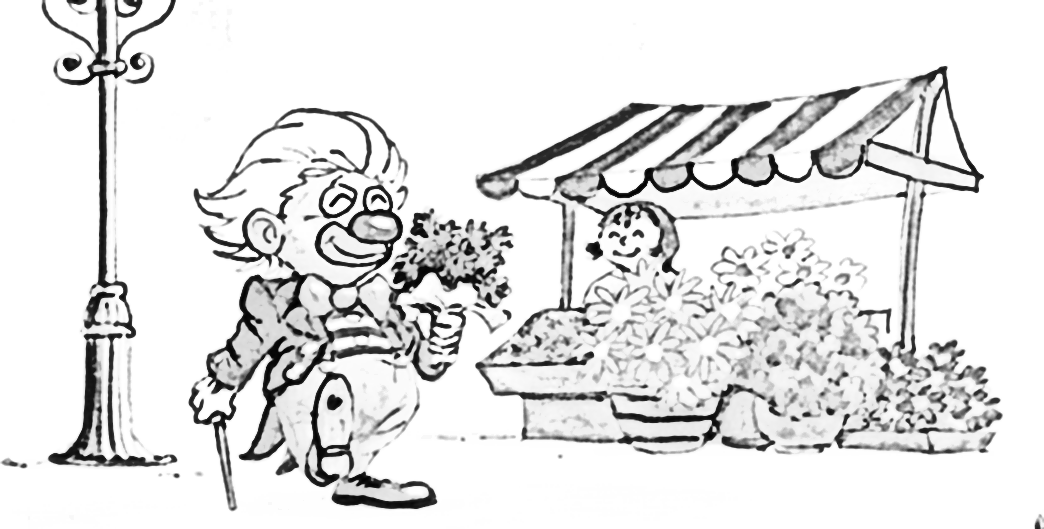 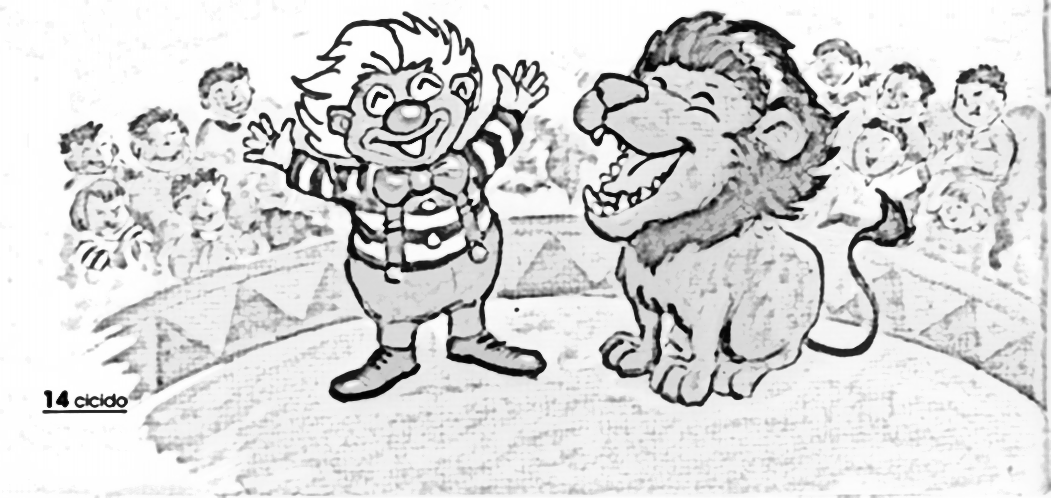 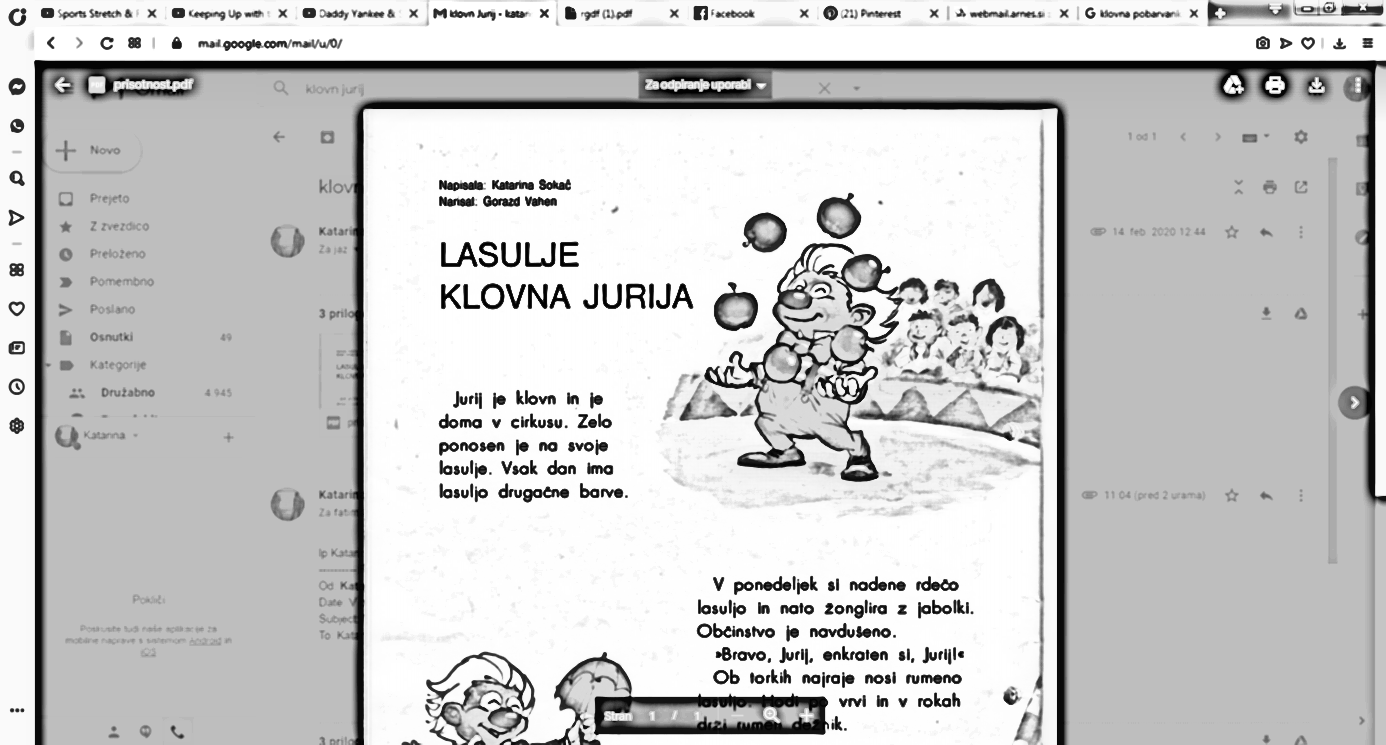 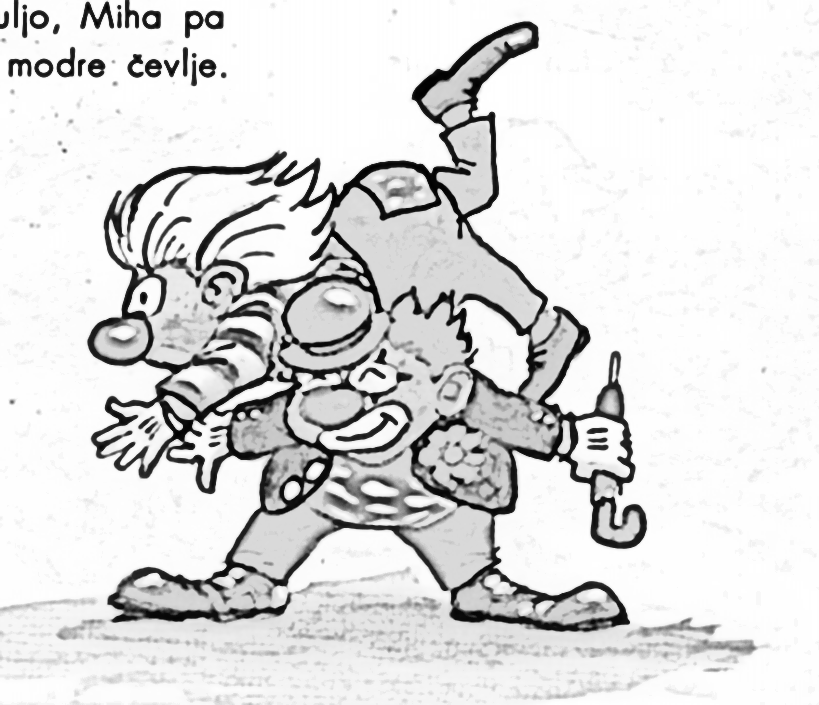 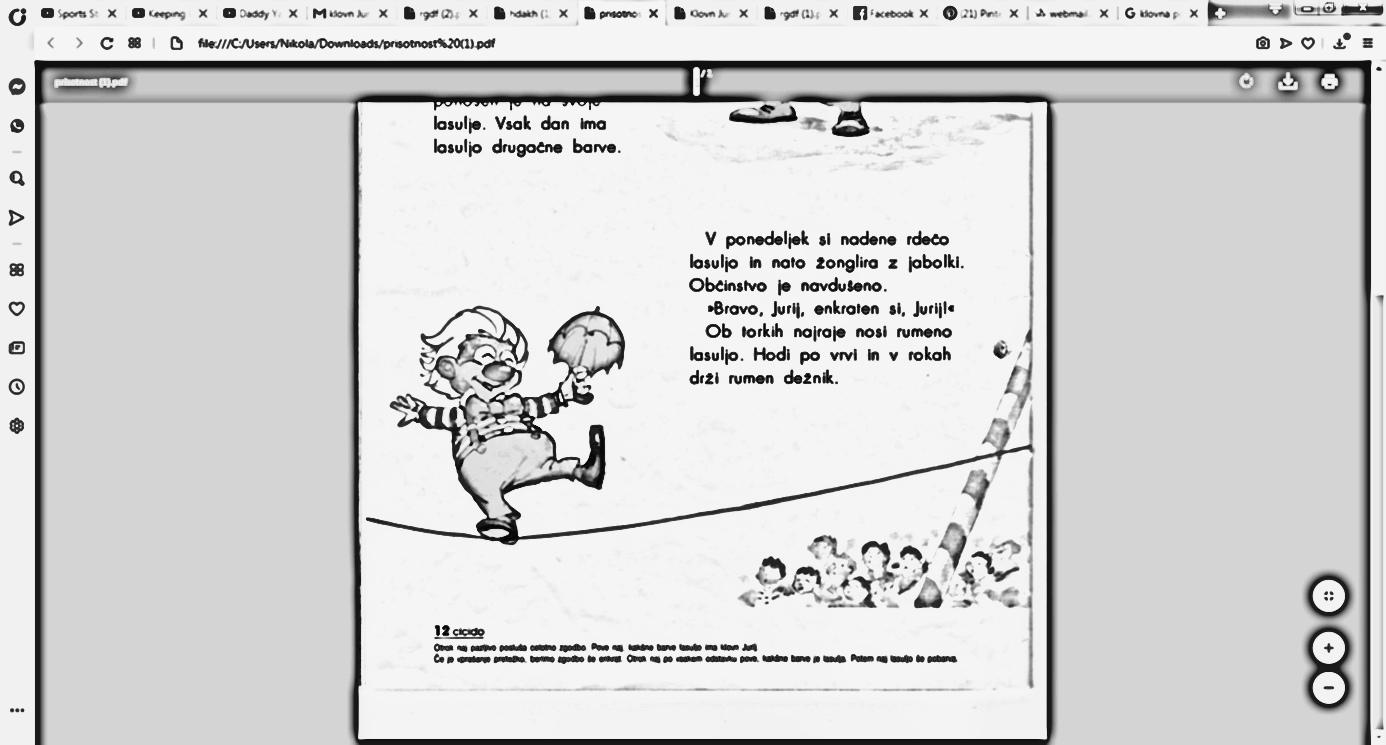 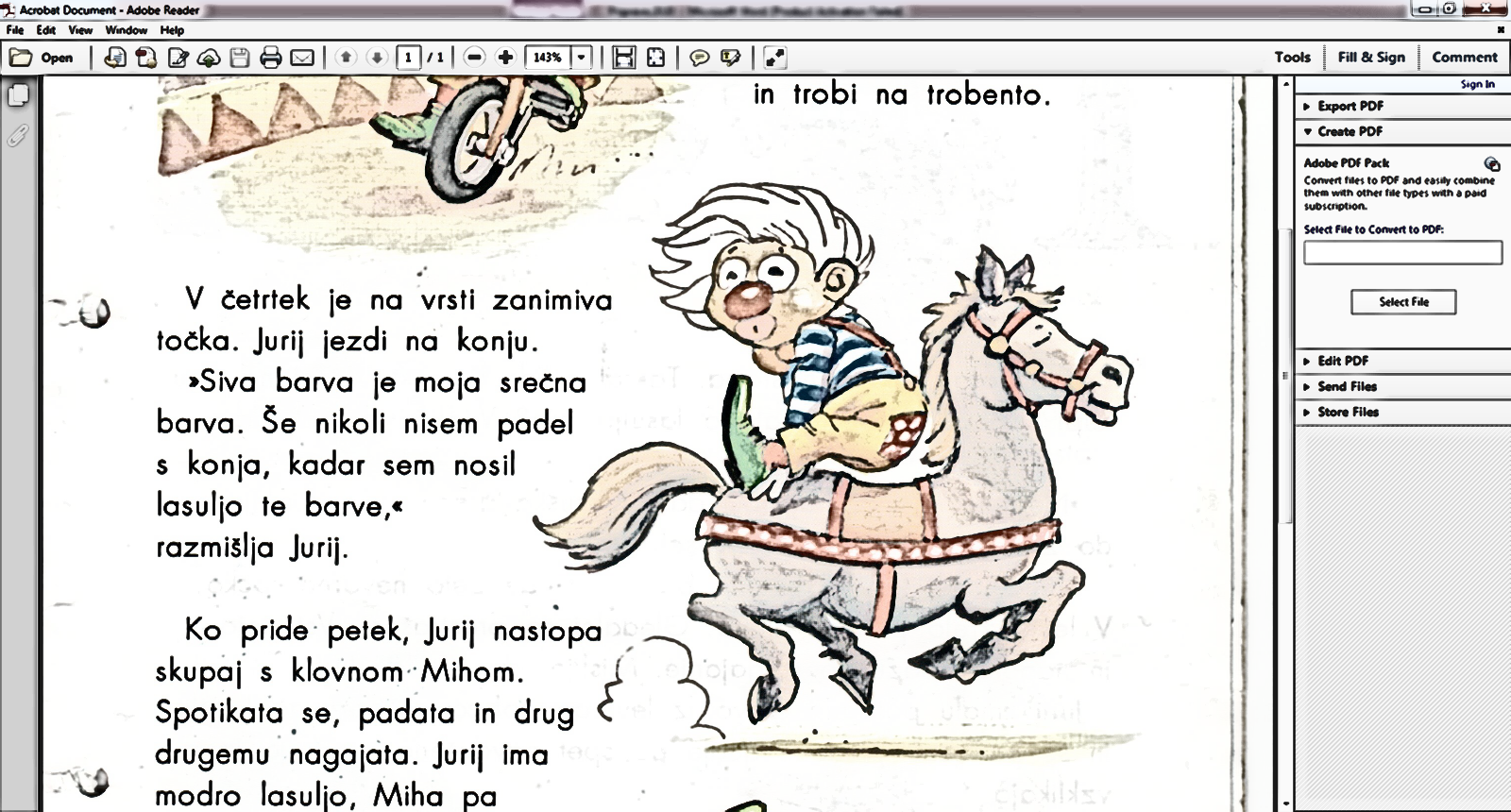 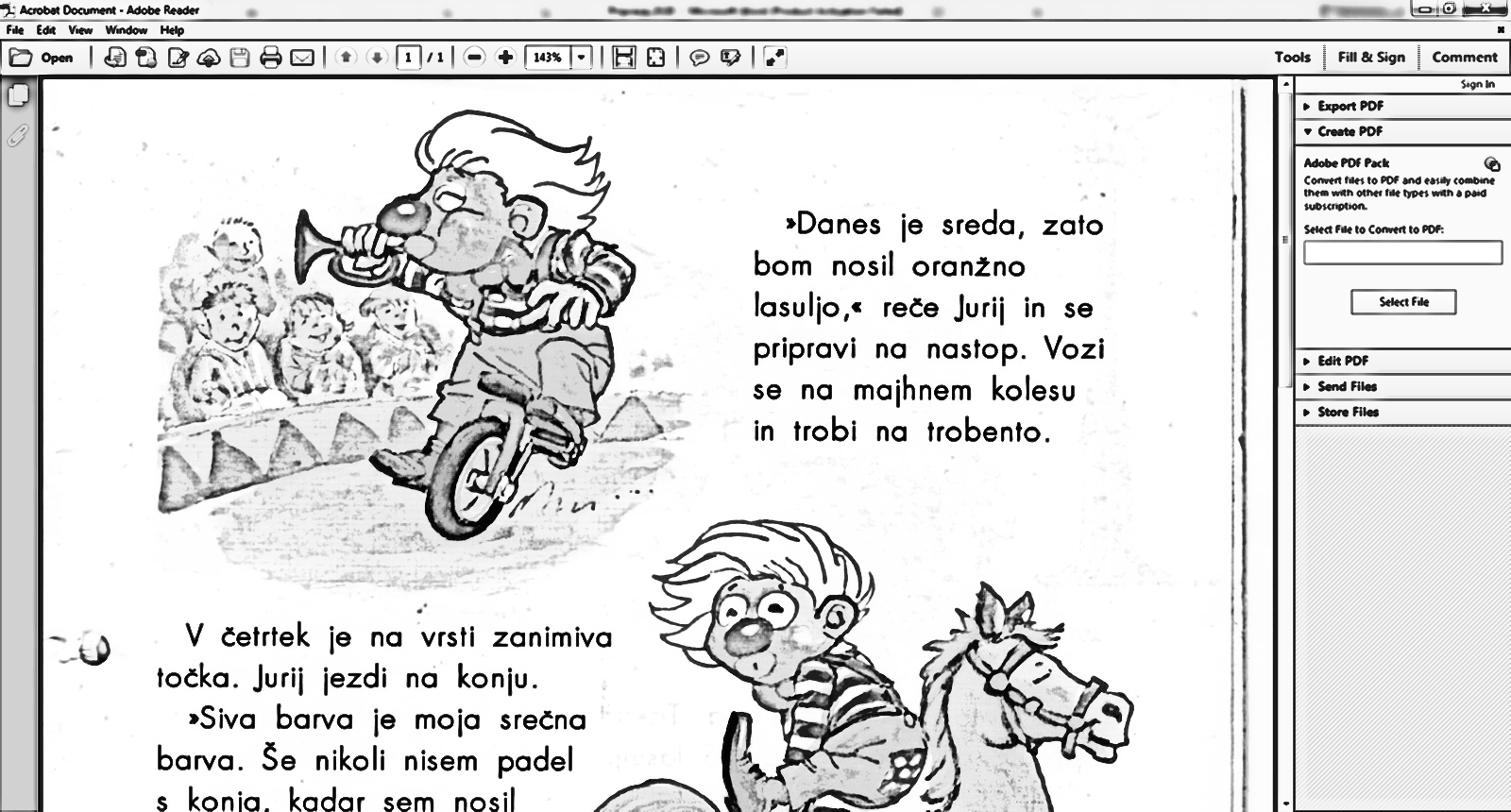 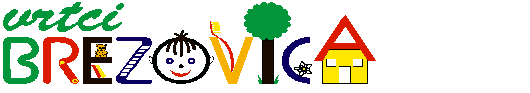 Nova pot 91351 Brezovica01 36 51 233www.vrtci-brezovica.si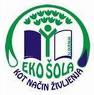 področje aktivnosti po kurikulumu GIBANJE (Omogočanje in spodbujanje gibalne dejavnosti otrok)UMETNOST (Razvijanje umetniške predstavljivosti in domišljije z zamišljanjem in ustvarjanjem)NARAVA (Doživljanje žive in nežive narave v njeni raznolikosti, povezanosti, stalnem spreminjanju in estetskih razsežnosti)starost otrok2 – 4 let strokovni delavkiVzg.: Fatima Duratović, pom. vzg.: Katarina Smuknamen aktivnostiSpodbujanje otrok pri naravnih oblikah gibanja (hoja, tek, poskoki, plazenje), spodbujanje njihove natančnosti, gibljivosti in vztrajnosti pri iskanju predmetov v naravi ter opazovanje okolice in njihove barve.potreben materialDomišljijaopis aktivnosti(navodilo za aktivnosti)Starši in otroci se lahko odpravite na sprehod v bližnjo okolico ali pa na najbližji hrib po gozdu.  Ko se odpravljate na sprehod jim med potjo povejte, da se lahko igrate igro raziskovalcev in sicer na lov za skritimi barvami. Otrokom zadajte nalogo naj poiščejo nekaj: zelenega (drevesni list, rožo), lahko ga povprašate ali vidite kaj modrega (nebo, hišo), ali najde nekaj rjavega (golo drevo ali lubje), povprašate jih lahko tudi, če najde marjetice, vijolice? Vprašajte ga kakšne barve je (zelene in bele, vijolične), in tako naprej.Uporabite lahko katerokoli barvo ali stvar/predmet, ki jo najdete med sprehodom.
Predmete, ki ste jih nabrali (liste, zvončke, lubje, rože,...), lahko odnesete domov na »razstavo«.
Otroci doma, bodo zelo ponosno povedali, da so bili danes raziskovalci in katere stvari so našli, ko ste se odpravili na lov za barvami.morebitne fotografije dejavnosti iz interneta (navedite še vir)/Misel, komentar vzgojiteljiceVzemite si čas, uživajte in se zabavajte.  Želimo vam prijetno druženje in lep dan poln prekrasnih trenutkov v naravi!Nova pot 91351 Brezovica01 36 51 233www.vrtci-brezovica.sipodročje aktivnosti po kurikulumu JEZIK (doživljanje in spoznavanje temeljnih literarnih del za otroke, spoznavanje simbolov pisnega jezika)MATEMTIKA (Otrok rabi simbole, s simboli zapisuje dogodke in opisuje stanje)starost otrok2 – 4 let strokovni delavkiVzg.: Fatima Duratović, pom. vzg.: Katarina Smuknamen aktivnostiSpodbujanje otrok pri rabi slovenskega jezika: branje, opazovanju vzorcev v slikah in gibanju. Jih prerisuje, oblikuje in ponavlja. Rabi osnovne izraze/ pojme za opis in fizikalne lastnosti (dneve v tednu in barve)potreben materialDelovni list, A4 list, barviceopis aktivnosti(navodilo za aktivnosti)Z otroki preberite zgodbo, ki je pripeta spodaj. Zgodba govori o Klovnu Juriju iz cirkusa. Juriji vsak dan menja lasulje,  glede na dan v tednu in vsak dan počne nekaj zanimivega.Po prebrani pravljici, zgodbo obnovite.  -  Kakšno lasuljo ima Jurij v petek? Kateri dan ima Jurij lasuljo rumene barve? Kaj počne Klovn Jurij v ponedeljek? Kaj ima v roki? – itn.Spodaj imate delovni list – pobarvanke.  Otroci lahko lasulje pobarvajo primerno dnevu, zraven pa dodajte še napis dneva – npr. : SREDA, tako bodo otroci spoznavali še osnovne pisne simbole. Slike izobesite na vidno mesto. Tako lahko vsak dan, utrjujete barve in dneve v tednu, na zabaven način s pomočjo Klovna Jurija in njegovih barvnih lasulj.morebitne fotografije dejavnosti iz interneta (navedite še vir)CicidoMisel, komentar vzgojiteljiceOtrok se spontano uči s posnemanjem, ponavljanjem in ustvarjanjem. Naj bo vaše učenje čim bolj pisano in brezskrbno. Nova pot 91351 Brezovica01 36 51 233www.vrtci-brezovica.sipodročje aktivnosti po kurikulumu MATEMATIKA (otrok klasificira in razvršča)UMETNOST (Doživljanje, spoznavanje in uživanje v umetnosti)GIBANJE (Razvijanje prstne spretnosti  oziroma t.i. fine motorike)starost otrok2 – 4 let strokovni delavkiVzg.: Fatima Duratović, pom. vzg.: Katarina Smuknamen aktivnostiOtrok usvaja osnovne gibalne koncepte fine motorike (pravilno držanje barvice, striženje s škarjami). Otrok na svoj način, uporablja svojo domišljijo, ustvarja, izraža, komunicira z risbo in se igra. potreben materialList papirja ali delovni list (spodaj), barvice, škarje.opis aktivnosti(navodilo za aktivnosti)Če ste se danes z otroki odpravili na sprehod, jih povprašajte kaj se najbolj spomnijo od današnjega sprehoda. Naj se vaši raziskovalci pohvalijo s svojimi najdbami, ki ste jih razstavili. Podajte mu list papirja in mu zadajte, naj nariše nekaj, kar si je najbolj zapomnil. Lahko so to barvne rože, lahko so to pisane hiše, lahko so gola drevesa ali drevesa z listi. Naj pri tem uporabi čim več različnih barv in zapolni čim večjo površino lista. Pri tem ga usmerjajte k pravilni drži pisala.Ko otrok konča, ga vprašajte ali bi želel, da njegova umetnina postane sestavljanka. Če je odgovor DA, na risbo narišite tanke črte, otrok pa bo po svojih najboljših zmožnostih poskušal s škarjami odrezati po tej črti. Kako dobro bo to opravil, je odvisno od njegove starosti ter njegovih sposobnostih. Nič hudega, če to ne bo po črti ali pa če bo nastalo ogromno koščkov, to je njegovo delo in na to bo zelo ponosen. Ponovno spremljajte njegovo pravilno in varno držo škarij. Na koncu naj koščke »sestavljanke« premeša in igra sestavljanja, se lahko začne.-  Spodaj imate tudi pobarvanko Klovna Jurija. Če ste prebrali zgodbico in ponovili dneve v tednu ali katero lasuljo nosi ta dan, se bo gotovo spomnil te pobarvanke. Povprašajte  jih, »ali ste videli kaj rdečega? Kaj pa, kaj v barvi  Jurijeve  torkove lasulje?«  Podajte mu pobarvanko in tako jo bo pobarval po svoji domišljiji. Ko bo otrok barval, ga opazujte pri pravilni drži pisala. Zelo pomembno je, da otrok čimprej osvoji ta osnovni gibalni prijem. Ko otrok konča, lahko njegovo umetnino spremenite razstavite ali pa spremenite v sestavljanko. –morebitne fotografije dejavnosti iz interneta (navedite še vir)CicidoMisel, komentar vzgojiteljicePustite otroku naj z risanjem predstavi svoje potrebe, razmišljanja, opažanja in čustva. 